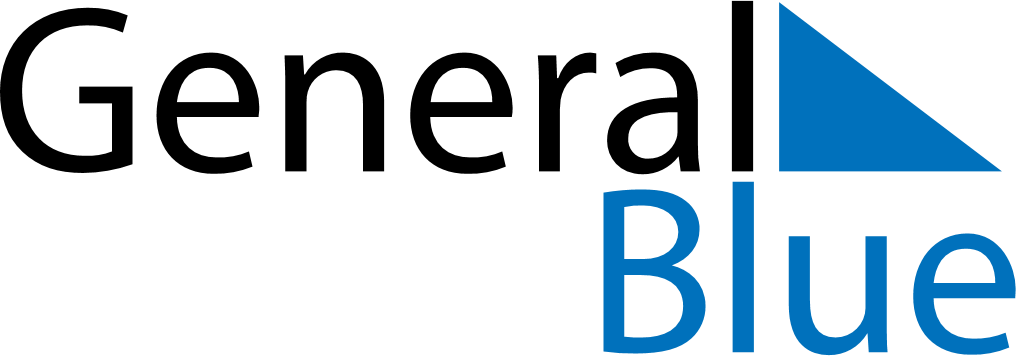 April 2024April 2024April 2024Christmas IslandChristmas IslandSUNMONTUEWEDTHUFRISAT12345678910111213End of Ramadan (Eid al-Fitr)1415161718192021222324252627Anzac Day282930